ВНЕКЛАССНОЕ МЕРОПРИЯТИЕПО АНГЛИЙСКОМУ ЯЗЫКУв  9-11  КЛАССАХ«СВОЯ ИГРА»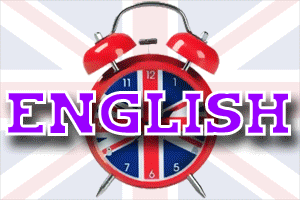 ПодготовилаАнисимова И. В.учитель английского языкаЦели игры: повышение интереса к изучению английского языка путем расширения лингвострановедческих компетентностей. Задачи игры:Учебная – совершенствование, обобщение и закрепление знаний учащихся по страноведческому материалу. Развивающая – развитие познавательной компетенции у учащихся. Развитие мышления, памяти, внимания. Воспитательная – воспитание воли к победе, желания добиться цели.    ХОД МЕРОПРИЯТИЯОрганизационный моментДобрый день, дорогие друзья! Я рада вас приветствовать на внеклассном мероприятии по английскому языку  «Своя игра». Сегодня  проверим свои знания  английского языка. Мы узнаем много нового и проверили свою эрудицию. и расширим свой  кругозор. Желаю вам успехов. Good afternoon, students! I’m glad to see you at our English lesson Today we will check our English knowledge. We will find a lot of new information, test your erudition, broaden the horizons. I wish you good luck. В игре принимают участие три команды.Правила игры: Правила игры:В игре принимают участие три команды.Демонстрируется презентация, где определена тематика, цена вопроса. Право первого хода разыгрывается по жребию, затем команда называет вопрос, на который хочет ответить. При правильном ответе на вопрос на счет команды поступает соответствующее цене вопроса количество баллов; при неправильном  – право ответа на вопрос переходит к следующей команде. Подсчет баллов ведется по наличию карточек с количеством баллов у команд.Участники должны выбрать все предлагаемые вопросы.Сумма баллов выбранного вопроса в таблице удаляется  и больше не участвует в игре.Вопросы и ответы на вопросы будут звучать на английском языке.- Dear friends! Our game is over. Thank you for your work. I hope it was interesting to answer the questions and you could find a lot of new information. But let's see who the winner in our competition is. Who has more points? The pupils of _________ are the winners today. (Победившей команде вручается диплом или какая-либо другая награда, приготовленная учителем.) Дорогие друзья, наша игра подошла к концу. Прошу капитанов команд подойти для подсчета заработанных баллов.Награждение команд.